Project MapTopic: _________________________________________________________Class: _________________________________________________________Due Date: ______________________________________________________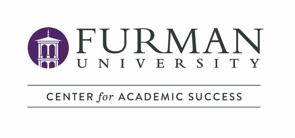 Not Begun:In Progress:Completed: 